Уважаемый Владимир Дмитриевич!Администрации Киржачского района просит поместить информационное сообщение следующего содержания:«Организатор аукциона - комитет по управлению муниципальным имуществом администрации Киржачского района  проводит аукцион по продаже    в     собственность следующего имущества: Условия продажи, техническая документация, характеристика Лота, порядок проведения торгов, определения победителей, условия типового договора купли-продажи, порядок подачи заявки, внесения и возврата задатка размещены  на    официальном сайте Российской Федерации в сети «Интернет» (www.torgi.gov.ru) и на официальном сайте     администрации Киржачского района в сети «Интернет» (http://www.kirzhach.su).  С иной информацией, приемом  заявок с прилагаемыми к ним документами можно ознакомиться в Комитете по управлению муниципальным имуществом администрации Киржачского района в  рабочие дни с 8 00 до 17 00 (перерыв на обед с 1300 до 1400) по адресу: г. Киржач,  ул. Серегина, д.7 (здание администрации), кабинет №43, телефон: 8(49237)2-34-74» Оплату гарантируемГлава администрации                                                                                          В.И.Седых[Исп. – Т.Е. Кириллов  23474]	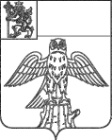 А Д М И Н И С Т Р А Ц И ЯК И Р Ж А Ч С К О Г О   Р А Й О Н АВладимирской  областиул. Серёгина, д. 7,  г. Киржач, 601010тел./факс (49237) 2-03-88;  тел. (49237) 2-17-88E-mail: info@kirzhach.suhttp://www.kirzhach.suОКПО 04023742, ОГРН 1033301001216ИНН/КПП 3316300581/331601001А Д М И Н И С Т Р А Ц И ЯК И Р Ж А Ч С К О Г О   Р А Й О Н АВладимирской  областиул. Серёгина, д. 7,  г. Киржач, 601010тел./факс (49237) 2-03-88;  тел. (49237) 2-17-88E-mail: info@kirzhach.suhttp://www.kirzhach.suОКПО 04023742, ОГРН 1033301001216ИНН/КПП 3316300581/331601001А Д М И Н И С Т Р А Ц И ЯК И Р Ж А Ч С К О Г О   Р А Й О Н АВладимирской  областиул. Серёгина, д. 7,  г. Киржач, 601010тел./факс (49237) 2-03-88;  тел. (49237) 2-17-88E-mail: info@kirzhach.suhttp://www.kirzhach.suОКПО 04023742, ОГРН 1033301001216ИНН/КПП 3316300581/331601001А Д М И Н И С Т Р А Ц И ЯК И Р Ж А Ч С К О Г О   Р А Й О Н АВладимирской  областиул. Серёгина, д. 7,  г. Киржач, 601010тел./факс (49237) 2-03-88;  тел. (49237) 2-17-88E-mail: info@kirzhach.suhttp://www.kirzhach.suОКПО 04023742, ОГРН 1033301001216ИНН/КПП 3316300581/331601001Главному редакторугазеты «Красное знамя»В.Д. ТалтановуГлавному редакторугазеты «Красное знамя»В.Д. Талтанову№Главному редакторугазеты «Красное знамя»В.Д. Талтановуна №отГлавному редакторугазеты «Красное знамя»В.Д. ТалтановуГлавному редакторугазеты «Красное знамя»В.Д. Талтанову Информационное сообщение о проведении аукциона Информационное сообщение о проведении аукциона Информационное сообщение о проведении аукциона Информационное сообщение о проведении аукционаГлавному редакторугазеты «Красное знамя»В.Д. ТалтановуЛОТ № 1ЛОТ № 1ЛОТ № 1Наименование движимого имуществаавтобус ПАЗ-32053автобус ПАЗ-32053Краткая характеристикагосударственный номерной знак В658СК33, паспорт серия  52 МА 209330, тип двигателя бензиновый, мощность двигателя 130 л.с., год выпуска 2005, цвет желтый, свидетельство о регистрации серия 33 НХ 925029,  дата регистрации 03.08.2005 года.государственный номерной знак В658СК33, паспорт серия  52 МА 209330, тип двигателя бензиновый, мощность двигателя 130 л.с., год выпуска 2005, цвет желтый, свидетельство о регистрации серия 33 НХ 925029,  дата регистрации 03.08.2005 года.Начальная цена 260 000 рублей260 000 рублейЗадаток 26 000  рублей26 000  рублейШаг аукциона13000 рублей13000 рублейОграничения правНе установленыНе установленыРеквизиты решения об условиях приватизации имущества Решение Совета народных депутатов от 29.03.2013 № 27/245 Решение Совета народных депутатов от 29.03.2013 № 27/245Общая информация о торгах:Общая информация о торгах:Общая информация о торгах:Способ приватизацииСпособ приватизацииАукционФорма подачи предложений о цене Форма подачи предложений о цене Открытая Условия и сроки платежаУсловия и сроки платежаединовременная оплата в течение 10 календарных дней со дня заключения договора купли-продажи на счет комитета по управлению муниципальным имуществом администрации Киржачского района         л/с 05283006580            БИК 041708001ИНН 3316420053           КПП 331601001р/с 40302810600083000106ОКАТО 17230501000ГРКЦ ГУ Банка России по Владимирской  области г. ВладимирСрок и порядок внесения задаткаСрок и порядок внесения задаткаЗадаток вносится на счет комитета по управлению муниципальным имуществом администрации Киржачского района не позднее срока окончания приема заявокл/с 05283006580            БИК 041708001ИНН 3316420053           КПП 331601001р/с 40302810600083000106ОКАТО 17230501000ГРКЦ ГУ Банка России по Владимирской  области г. ВладимирСрок возвращения задаткаСрок возвращения задаткаВ течение 5 дней с даты подведения итогов аукционаОграничения участия в приватизации имуществаОграничения участия в приватизации имуществаОграничения участия в приватизации установлены ст. 5 Федерального закона от 21.12.2001 № 178-ФЗ «О приватизации государственного и муниципального имущества»Дата, место и время начала приема заявокДата, место и время начала приема заявок26.11.2013 года   с 10-00. Здание администрации Киржачского района по адресу:  г. Киржач, ул. Серегина, д.7, кабинет №43Дата, место  и время окончания приема заявокДата, место  и время окончания приема заявок23.12 .2013 года  до  17-00 час. Здание администрации Киржачского района по адресу:    г. Киржач, ул. Серегина, д.7, кабинет №43Дата и время определения участников аукционаДата и время определения участников аукциона25.12.2013г.   в 10-00 час.  Здание администрации Киржачского района по адресу:  г. Киржач, ул. Серегина, д.7, кабинет №43Место, дата, время проведения аукционаМесто, дата, время проведения аукционаЗдание администрации Киржачского района по адресу: г. Киржач, ул. Серегина, д.7, кабинет №43, «17» января 2014 г. в 10-00 Порядок определения победителейПорядок определения победителейПобедителем аукциона  признается участник, предложивший наибольшую цену продажи объектаМесто  и срок подведения итогов аукциона Место  и срок подведения итогов аукциона Администрация Киржачского района, г. Киржач, ул. Серегина, д.7, каб.43. «17» января  2014 г. Срок заключения договора купли-продажиСрок заключения договора купли-продажиНе ранее 10 рабочих дней и не позднее 15 рабочих дней со дня подведения итогов аукционаПеречень документов, представляемых для участия в торгах Перечень документов, представляемых для участия в торгах - заявка на участие в аукционе по установленной форме с указанием реквизитов счета для возврата задатка в 2-х экземплярах;- опись представленных документов в 2-х экземплярах- документы, подтверждающие внесение задатка;- представитель претендента представляет  доверенность.Физические лица дополнительно предоставляют:- копии документов, удостоверяющие личность или копии всех его листов;Юридические лица дополнительно предоставляют:- заверенные копии учредительных документов;- документ содержащий сведения о доле РФ, субъекта РФ или муниципального образования в уставе юридического лица;- документы подтверждающие полномочия органов управления и должностных лиц юридического лица;